Publicado en Gandia el 02/11/2017 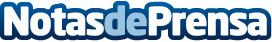 La Tienda HOME dona 2000 euros para el proyecto Red Educa impulsado por la FELGTBLa Tienda HOME y la Federación Estatal de Lesbianas, Gais, Transexuales y Bisexuales refuerzan su acuerdo de colaboración para combatir la LGTBfobia en los ámbitos educativo con la entrega de una donación de 2000 euros destinados a la realización de la próxima etapa del proyecto Red EducaDatos de contacto:Joan Peret652582604Nota de prensa publicada en: https://www.notasdeprensa.es/la-tienda-home-dona-2000-euros-para-el Categorias: Nacional Educación E-Commerce Solidaridad y cooperación http://www.notasdeprensa.es